Протокол № 27позачергового засідання районної комісіїз питань техногенно-екологічної безпеки і надзвичайних ситуацій«20» липня 2020 року                                                                           м. НіжинГоловував: перший заступник голови райдержадміністрації,Перший заступник голови комісії БАТРАК С. Присутні: члени комісії (за окремим списком).Запрошені: (за окремим списком).Слухали:І. Про виконання заходів щодо запобігання розповсюдженю короно вірусної інфекції на території району.(Юрій НАРІЖНИЙ, Віктор РАФАЛЬСЬКИЙ, Сергій БАТРАК)Відповідно до постанови КМУ від 20.05.2020 № 329 «Про встановлення карантину, з метою запобігання поширенню гострої респіраторної хвороби COVID-19, спричиненої короновірусом SARS-CoV-2» (зі змінами) та з метою дотримання санітарно-епідеміологічних норм та карантинних обмежень комісія вирішила:1. 	Виконавчим комітетам селищної, сільських рад району1.1. Дозволити роботу з 7-ї до 23-ї години розважальних закладів (нічних клубів), а також суб’єктів господарської діяльності з надання послуг громадського харчування з організацією дозвілля або без нього (ресторанів, кафе, барів, закусочних, їдалень, кафетеріїв, буфетів тощо), закладів культури, крім кінотеатрів та крім діяльності з надання послуг громадського харчування із застосування адресної доставки замовлень та замовлень на винос.1.2. Дозволити проведення групових занять для дітей до 12 років у дитячо-юнацьких спортивних школах з урахуванням вимог Головного Державного санітарного лікаря України від 03.07.2020 № 40 «Про винесення змін до Тимчасових рекомендацій щодо організації протиепідемічних заходів в деяких закладах фізичної культури та спорту на період карантину у зв’язку з поширенням короно вірусної хвороби (COVID-19)».1.3. Забезпечити посилення контролю за дотриманням суб’єктами господарювання та населенням в умовах адаптивного карантину режиму носіння захисних масок, соціальної дистанції та здійснення визначених заходів дезінфекції в закладах громадського харчування, на об’єктах торгівлі у громадському транспорті.1.4. Забезпечити проведення щоденного моніторингу виконання протиепідемічних заходів під час перевезення пасажирів, роботи закладів харчування, а також розважальних заходів у нічний час доби.1.5. Проводити інформаційно-роз’яснювальну роботу серед населення через заклади масової інформації щодо важливості дотримання протиепідемічних заходів.На час дії карантину2. 	Відділу освіти райдержадміністрації, виконавчим комітетам селищної та сільських рад районуПриймати рішення щодо надання дозволу на відвідування в закладах позашкільної освіти занять в групах не більше ніж10 осіб виключно за умови дотримання санітарних та епідемічних заходів, рекомендованих Міністерством охорони здоров’я України, з урахуванням листа Міністерства освіти і науки України від 29.05.2020 № 1/9-292 «Щодо організації роботи закладів позашкільної освіти».На час дії карантинуПерший заступникголови комісії							Сергій БАТРАКСекретар комісії							Ігор СТРІЛЬБИЦЬКИЙ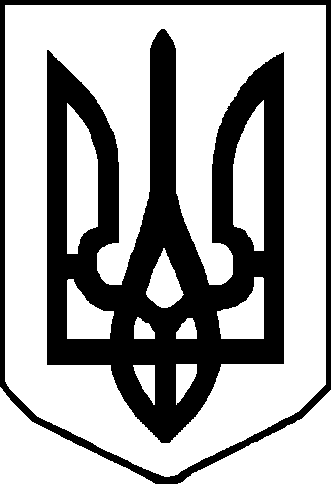 